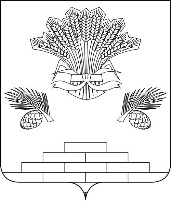 АДМИНИСТРАЦИЯ ЯШКИНСКОГО МУНИЦИПАЛЬНОГО РАЙОНАПОСТАНОВЛЕНИЕот «11» мая 2018 г. № 236-ппгт ЯшкиноО внесении изменений в постановление администрации Яшкинского муниципального района от 01.02.2017 № 44-п «Об утверждении состава и Положения о межведомственной комиссии по оценке и признанию помещений жилыми, жилых помещений пригодными (непригодными) для проживания и многоквартирных домов аварийными и подлежащими сносу или реконструкции на территории Яшкинского муниципального района»В связи с кадровыми изменениями, руководствуясь Уставом Яшкинского муниципального района, администрация Яшкинского муниципального района постановляет:1. Внести в постановление администрации Яшкинского муниципального района от 01.02.2017 № 44-п «Об утверждении состава и Положения о межведомственной комиссии по оценке и признанию помещений жилыми, жилых помещений пригодными (непригодными) для проживания и многоквартирных домов аварийными и подлежащими сносу или реконструкции на территории Яшкинского муниципального района» следующие изменения:1.1. Приложение № 1 «Состав межведомственной комиссии по оценке и признанию помещений жилыми, жилых помещений пригодными (непригодными) для проживания и многоквартирных домов аварийными и подлежащими сносу или реконструкции на территории Яшкинского муниципального района» изложить в редакции приложения № 1 к настоящему постановлению.2. Обнародовать настоящее постановление на информационном стенде в здании администрации Яшкинского муниципального района.3. Контроль за исполнением настоящего постановления возложить на первого заместителя главы Яшкинского муниципального района А.Е.Дружинкина.4. Настоящее постановление  вступает в силу после его обнародования. Глава Яшкинского муниципального района                                                               С.В.ФроловПриложение № 1к постановлению администрацииЯшкинского муниципального районаот ________________ 2018 года №____Состав межведомственной комиссии по оценке и признанию помещений жилыми, жилых помещений пригодными (непригодными) для проживания и многоквартирных домов аварийными и подлежащими сносу или реконструкции на территории Яшкинского муниципального районаПервый заместитель главы Яшкинского муниципального района				                           А.Е. ДружинкинБасалаев Юрий Иванович- начальник Управления жизнеобеспечения и градостроительства администрации Яшкинского муниципального района – председатель комиссииДорогавцеваМарина Сергеевна- заведующая службой по вопросам архитектуры – главный архитектор администрации Яшкинского муниципального района – заместитель председателя комиссииНиколаев Виктор Геннадьевич- консультант-советник по строительству Управления жизнеобеспечения и градостроительства администрации Яшкинского муниципального района – секретарь комиссииЛевчук Елена Михайловна- начальник МКУ «Управление имущественных отношений» - член комиссииКубылинская Анастасия Александровна - консультант-советник по правовым вопросам администрации Яшкинского муниципального района – член комиссииКириллов Валерий Геннадьевич- консультант-советник по вопросам ГО и ЧС администрации Яшкинского муниципального района – член комиссииНикандрова Елена Миновна- главный государственный инспектор государственной жилищной инспекции Кемеровской области - член комиссии (по согласованию)Бакилина Елена Викторовна- руководитель филиала № 23 БТИ Яшкинского района – член комиссии (по согласованию)Марамыгин Виктор Владимирович- заместитель начальника Яшкинского отдела Управления Федеральной службы государственной регистрации, кадастра и картографии по Кемеровской области - член комиссии (по согласованию)Чистоедов Дмитрий Игоревич- заместитель начальника ОНД г. Тайги и Яшкинского района УНД ГУ МЧС России по Кемеровской области - член комиссии (по согласованию)Лопоухов Игорь Робертович- начальник территориального отдела Управления Роспотребнадзора по КО в г. Тайге и Яшкинском районе – главный государственный санитарный врач по г. Тайге и Яшкинскому району –член комиссии (по согласованию)Востриков Юрий Викторович - архитектор администрации Яшкинского городского поселения –член комиссии (по согласованию)Лидер Юрий Викторович- глава Акациевского сельского поселения –член комиссии (по согласованию)Колокольцова Елена Анатольевна- глава Дубровского сельского поселения –член комиссии (по согласованию)Агеев Николай Иванович- глава Колмогоровского сельского поселения –член комиссии (по согласованию)Романенко Василий Николаевич- глава Ленинского сельского поселения –член комиссии (по согласованию)Васкабойник Ольга Александровна - глава Литвиновского сельского поселения –член комиссии (по согласованию)Бердюгина Ирина Ивановна - глава Пачинского сельского поселения –член комиссии (по согласованию)Котов Валерий Николаевич- глава Пашковского сельского поселения –член комиссии (по согласованию)Марущак Юрий Петрович- глава Поломошинского сельского поселения –член комиссии (по согласованию)Тарасенок Екатерина Николаевна- глава Таловского сельского поселения –член комиссии (по согласованию)Запысов Алексей Алексеевич- глава Шахтерского сельского поселения –член комиссии (по согласованию)Байгин Сергей Юрьевич- глава Яшкинского городского поселения –член комиссии (по согласованию)